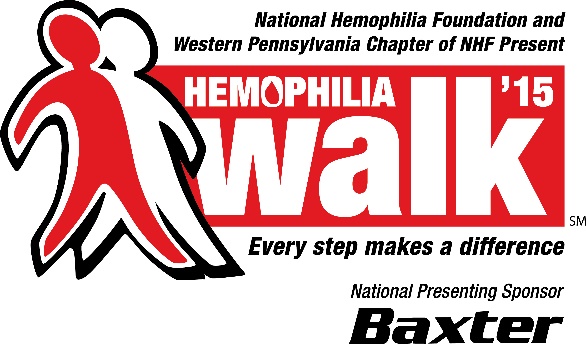 2015 LOCAL SPONSORSHIP OPPORTUNITIESYes, we are proud to support the National Hemophilia Foundation by sponsoring the Hemophilia Walk.  We hereby authorize NHF to include our corporate name and logo on the Hemophilia Walk event materials consistent with our sponsorship selection below.Local Sponsorship Opportunities	           AmountLocal Presenting Sponsor			$10,000Platinum Sponsor				$7,500Gold Sponsor				$5,000Silver Sponsor				$2,500Bronze Sponsor				$1,750 *Includes Display BoothPittsburgh Sponsor				$1,000 Supporter Sponsor				$500Kilometer Sponsor				$250Name:														Company:													Company Address:												City:							State:				Zip:			Phone Number:					Fax Number:						Contact Email Address:											 Our check is enclosed  			 Please invoice us		In- Kind Sponsor	               Donation/Product	      		Value of Product To ensure that your company logo is included on the collateral Walk materials please return this form to the following address by August 3, 2015.  There are a variety of other corporate sponsorship opportunities available after the initial logo deadline.  Please email us a high resolution copy of your logo.Please send your completed form, contribution, and high resolution logo to:Kara Dornish kara@wpcnhf.org 20411 Route 19, Unit 14Cranberry Township, PA 16066LOCAL SPONSORSHIP OPPORTUNITIESLEVELS & BENEFITS{Please Note:  The following Local Sponsorship Opportunities are open to multiple sponsors.}Local Presenting Sponsor ♦ $10,000Opportunity to host a Pre-Thank You Recognition Event for volunteers and chapter leadership before the Walk.Logo prominently placed in the Walk printed materials.Logo prominently placed on the back of Walk T-shirts.Name prominently mentioned in all press releases produced for the event.Prominent recognition in weekly communications to the supporters of the Walk.Prominent recognition at the pre-Walk events.Logo displayed at the pre-Walk events.Logo prominently displayed at the start-end point at Walk.Information booth at Walk. Logo prominently displayed on the Walk website.Recognition in annual Walk newsletter.Recognition at annual Walk Training. Platinum Sponsor ♦ $7,500Opportunity to host a Post-Thank You Recognition Event for volunteers and chapter leadership after the Walk.Logo prominently placed in the Walk printed materials.Logo prominently placed on the back of Walk T-shirts.Name mentioned in all press releases produced for the event.Recognition at the pre-Walk events.Logo displayed at the start-end point at Walk.Information booth at Walk.Logo prominently displayed on the Walk website.Gold Sponsor ♦ $5,000Logo prominently placed in the Walk printed materials.Logo prominently placed on the back of Walk T-shirts.Name mentioned in all press releases produced for the event.Recognition at the pre-Walk events.Logo displayed at the start-end point at Walk.Information booth at Walk.Logo displayed on the Walk website.Silver Sponsor ♦ $2,500Information booth at Walk.Printed Materials in Walk bags.Logo placed in the Walk printed materials.Logo placed on the back of Walk T-shirts.Recognition at the pre-Walk events.Logo displayed at the start-end point at Walk.Logo displayed on Walk website.Bronze Sponsor ♦ $1,750Information display booth at WalkPrinted Materials in Walk bagsLogo placed in the Walk printed materials.Logo placed on the back of Walk T-shirts.Recognition at the Kickoff Event.Logo displayed on Walk website. Pittsburgh Sponsor ♦ $1,000Printed Materials in Walk bagsLogo placed in the Walk printed materials.Logo placed on the back of Walk T-shirts.Recognition at the Kickoff Event.Logo displayed on Walk website. Supporter Sponsor ♦ $500Name listed in the Walk brochures and posters.Name printed on the back of Walk T-shirts.Logo displayed on Walk website.Kilometer Sponsor ♦ $250Name placed on Kilometer sign along Walk route.Logo displayed on Walk website.In-kind Sponsor   (value must be $500+)Logo displayed in the Walk printed materials.Logo printed on the back of the Walk T-shirts.Logo displayed on Walk website.We also welcome in-kind donations to our Walk event.  In-kind donations can be product, equipment and/or service donations.  Special sponsorship recognition is also available for major donors of goods and services, depending on the cash value of the donation (which should total a $500+ value). For more information on sponsorship opportunities, please contact Kara Dornish at 724-741-6160 or kara@wpcnhf.org.NEW ACTIVITY SPONSORSHIP OPPORTUNITIESLunch Sponsor ♦ $5,000What’s better incentive to finish the Walk than a good lunch shortly thereafter?  Support the Walk event by providing lunch for all staff, volunteers, and participants.  After the Walk, everyone will have the opportunity to eat and subsequently network and enjoy the entertainment.   Breakfast Sponsor ♦ $3,000Even at a Walk event, the most important part of the day is breakfast!  Your support will provide participants with healthy food choices such as fresh fruit, whole grain breads, and juices.  There is an opportunity for employee participation and for your company to show its commitment to the importance of a healthy diet.   Kids’ Corner Sponsor ♦ $1,000Be a part of one of the Walk’s most anticipated activities!  Put a smile on a child’s face and set an example of how important it is to be involved with this worthwhile event.  Some opportunities include sponsoring a crafts table, face painter, or balloon twister.  Have your employees volunteer and create a more fulfilling experience for your company and Walk participants.   (Plus cost of activity. Examples:  clown, face painter, balloon artist, etc.)Wellness Corner Sponsor ♦ $1,000Give participants, staff, and volunteers a chance to relax!  Sponsorship can include a massage chair, mobile wellness clinic, or chiropractor on site.  Use this as an opportunity to support the event and share information about your company, values, and commitment to overall health.  (Plus cost of activity.  Examples:  massage chairs, massage therapists, etc.)Photo Booth Sponsor ♦ $500Help everyone capture the magic of the Walk event by sponsoring a photo booth!  For many participants and volunteers, the Walk is a rare event to gather with others in the bleeding disorders community in a show of solidarity and support.  Your company can ensure that these memories live on by sponsoring a photo booth onsite.   (Plus cost of activity.  Examples:  photo booth, etc.)Entertainment Sponsor ♦ $500What’s the best way to pump up a crowd?  Music!  As the entertainment sponsor, your company will support the services of a DJ or band to engage participants and increase excitement.  Music will continue after the start of the Walk for the enjoyment of fans and onlookers.  This is a great way to make an impact on everyone involved.   (Plus cost of entertainment.  Examples:  DJ, live band, etc.)Balloon Arch Sponsor ♦ $250What’s a celebration without balloons?  Join the bleeding disorders community in a day of fun by supporting a balloon arch at the start of a Walk route.  While walkers line up at the start in excitement, they will be greeted by these colorful balloons to mark the occasion, making it an even more memorable experience.   (Plus cost of materials.  Examples:  balloons, set-up services, etc.)Refueling Station Sponsor ♦ $250 Sponsor a rest stop at the mid-way point of a Walk event and say “You Can Do It!”  As encouragement for participants who have just finished half of the Walk route, your support will provide a rest stop area so that walkers can fuel up for the rest of the way.   (Plus cost of items.  Examples:  nutritional bars, fruit, etc.)All New Activity Sponsorship Opportunities will receive the following recognition:♦Company logo displayed on the Walk Website   ♦Company logo displayed at the Sponsored ActivityIn-Kind Sponsor$In-Kind Sponsor$